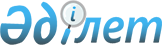 «Дәрілік заттардың, медициналық мақсаттағы бұйымдар мен медициналық техниканың айналысы саласындағы объектілерге қойылатын санитариялық-эпидемиологиялық талаптар» санитариялық ережесін бекіту туралы» Қазақстан Республикасы Денсаулық сақтау министрінің міндетін атқарушының 2010 жылғы 13 тамыздағы № 636 бұйрығына өзгерістер енгізу туралы
					
			Күшін жойған
			
			
		
					Қазақстан Республикасы Денсаулық сақтау министрінің 2011 жылғы 21 маусымдағы № 419 бұйрығы. Қазақстан Республикасының Әділет министрлігінде 2011 жылы 26 шілдеде № 7084 тіркелді. Күші жойылды - Қазақстан Республикасының Денсаулық сақтау министрінің 2012 жылдың 18 мамырдағы № 362 бұйрығымен      Ескерту. Бұйрықтың күші жойылды - ҚР Денсаулық сақтау министрінің 2012.05.18 № 362 (қол қойылған күнінен бастап күшіне енеді) бұйрығымен.

      «Халық денсаулығы және денсаулық сақтау жүйесі туралы» Қазақстан Республикасының Кодексінің 7-бабының 1-тармағының 5) тармақшасына сәйкес БҰЙЫРАМЫН:



      1. «Дәрілік заттардың, медициналық мақсаттағы бұйымдар мен медициналық техниканың айналысы саласындағы объектілерге қойылатын санитариялық-эпидемиологиялық талаптар» санитариялық ережесін бекіту туралы Қазақстан Республикасы Денсаулық сақтау министрінің міндетін атқарушының 2010 жылғы 13 тамыздағы № 636 бұйрығына (Нормативтік құқықтық актілерді мемлекеттік тіркеу тізілімінде № 6444 болып тіркелген, «Егемен Қазақстан» газетінде 2010 жылғы 18 қыркүйекте № № 376-377 (26220) жарияланған) мынадай өзгерістер енгізілсін:



      көрсетілген бұйрықпен бекітілген «Дәрілік заттардың, медициналық мақсаттағы бұйымдар мен медициналық техниканың айналысы саласындағы объектілерге қойылатын санитариялық-эпидемиологиялық талаптар» санитариялық ережесінде:



      3-тармақ мынадай редакцияда жазылсын:

      «3. Дәрілік заттардың, медициналық мақсаттағы бұйымдар мен медициналық техниканың айналысы саласындағы объектілерді пайдалануға мемлекеттік санитариялық-эпидемиологиялық қадағалау органдарымен келісілгеннен және оң қорытынды алғаннан кейін жол беріледі.»;



      23-тармақ мынадай редакцияда жазылсын:

      «23. Дәрілік заттардың, медициналық мақсаттағы бұйымдар мен медициналық техниканың айналысы саласындағы объектілердің ғимараттарында (үй-жайларында) зиянды қоспа бөлетін өндірістік үй-жайларда механикалық іске қосылатын сору-сыртқа тарату желдеткіші, қалған объектілерде терезе желдеткіштері, фрамуга, терезе жақтауларындағы, сыртқы қабырғалардағы құрал-жабдықтар арқылы табиғи желдеткіш көзделуі қажет.».



      2. Қазақстан Республикасы Денсаулық сақтау министрлігінің Мемлекеттік санитарлық-эпидемиологиялық қадағалау комитеті (К.С. Оспанов) осы бұйрықты Қазақстан Республикасы Әділет министрлігіне мемлекеттік тіркеуге жіберсін.



      3. Қазақстан Республикасы Денсаулық сақтау министрлігінің Заң департаменті осы бұйрық Қазақстан Республикасы Әділет министрлігінде мемлекеттік тіркелгеннен кейін оны ресми жариялауды қамтамасыз етсін.



      4. Осы бұйрықтың орындалуын бақылауды өзіме қалдырамын.



      5. Осы бұйрық алғашқы ресми жарияланған күнінен кейін күнтізбелік он күн өткен соң қолданысқа енгізіледі.      Қазақстан Республикасының

      Денсаулық сақтау министрі                       С. Қайырбекова

 
					© 2012. Қазақстан Республикасы Әділет министрлігінің «Қазақстан Республикасының Заңнама және құқықтық ақпарат институты» ШЖҚ РМК
				